Agency overviewThe Office of Environment and Heritage (OEH) cares for and protects NSW’s environment and heritage, which includes the natural environment, Aboriginal country, culture and heritage, and built heritage.  Taronga Conservation Society Australia (Taronga) forms part of the OEH.  Taronga’s vision is to create a shared future for wildlife and people.  Through our efforts we protect endangered species, increase understanding of wildlife and inspire community action.Primary purpose of the roleSupervise a team of trade staff who manage planned and breakdown maintenance on exhibits, equipment and facilities at Taronga to support the conservation, research, education and visitor activities of the Taronga Conservation Society Australia.Key accountabilitiesManage day to day works schedule for in-house resources, allocate duties, monitor performance and provide direction on work to be performed.  Coordinate and prioritise work requests by managing and liaising with various stakeholders to ensure that works have been completed to satisfactory requirements. Ensure all safety requirements are met including the development of SWMS and ensure use by trades staffDevelopment of works programs for in-house resourcesEngage contract labour as required and within the Taronga guidelines.Manage the Facilities Branch WHS systems and ensure that all plant and equipment for the group is maintained and is appropriate for the group. Comply with and suggest sustainability practices in the workplace to help achieve Taronga’s sustainability targets and reduce environmental impact.Comply with and report any Work, Health and Safety incidents in line with Taronga’s Work, Health and Safety Charter.Key challengesMaximising the utilisation and effectiveness of the wide range of trade skills across a large and complex site.Leading change and improvement to accommodate the high level of work requests within finite resources.Effectively utilising the works requisition system/computerised maintenance system to foster an environment of programmed rather than reactive works.Management of weekend and out-of-hours worksKey relationships Role dimensionsDecision making Works and Trades Supervisor reports to and works closely with the Manager, Facilities to plan and prioritise the workload of their allocated team.  This role is expected to follow management instructions and uphold Taronga’s Code of Conduct, Policies, Procedures, Charters (WHS, Customer Service and Animal Welfare) and Environmental Sustainability endeavours.Take reasonable care of own safety and ensure own conduct does not adversely affect the health and safety of others.Project a positive company image, work constructively as a Taronga team member, and report Taronga Compliance breaches.Reporting lineThis position reports to Manager, Facilities. Direct reports The following role/s report directly to the position:CarpentersLabour / Operator / DriversWelderPainterBudget/Expenditure The role must operate with the financial delegations in accordance with Taronga and NSW Government finance policy and procedures.Essential requirementsTrade qualifications in carpentry, plumbing or electrical or an equivalent combination of knowledge, skills and experience. Demonstrated experience in supervising a diverse team of trade staff. Hold a current NSW Drivers Licence or ability to have existing license formally recognised, including manual vehicle operator. Work a rotating schedule of Saturday and Sunday shifts (Tues to Sat and Sun to Thurs on alternating weeks)Obtain and maintain a current paid NSW Working with Children Check at own expense.Capabilities for the roleThe NSW Public Sector Capability Framework applies to all NSW public sector employees. The Capability Framework is available at www.psc.nsw.gov.au/capabilityframeworkCapability summary Below is the full list of capabilities and the level required for this role. The capabilities in bold are the focus capabilities for this role. Refer to the next section for further information about the focus capabilities.Focus capabilities The focus capabilities for the role are the capabilities in which occupants must demonstrate immediate competence. The behavioural indicators provide examples of the types of behaviours that would be expected at that level and should be reviewed in conjunction with the role’s key accountabilities.ClusterDepartment of Planning & EnvironmentAgencyOffice of Environment and HeritageDivision/Branch/UnitTaronga Conservation Society AustraliaLocationTaronga Zoo Classification/Grade/BandSupervisor Works and TradesSenior Executive Work Level Standards:Only for Executive positionsKind of EmploymentOngoingANZSCO Code133111PCAT CodeTBCDate of ApprovalFebruary 2016Agency Websitewww.taronga.org.auWhoWhyInternalDirect Reports/TeamTo provide leadership, management, information and performance feedback; to receive support and information; and to ensure ongoing communication, professional working relationships, and a positive and productive team cultureManagement and other Taronga colleaguesTo work professionally and collaboratively together; to provide/receive support, information and services; and to ensure ongoing communication and professional working relationshipsExternalStakeholders (which may for example include zoo visitors, consultants, contractors, suppliers, sponsors, media, auditors, government agencies and/or authorities)To receive/provide information, direction, excellent customer service and/or work collaboratively together; and to represent Taronga in a professional and ethical manner.NSW Public Sector Capability FrameworkNSW Public Sector Capability FrameworkNSW Public Sector Capability FrameworkCapability GroupCapability NameLevel 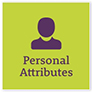 Display Resilience and CourageFoundationalAct with IntegrityFoundationalManage SelfFoundationalValue DiversityFoundational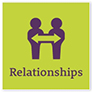 Communicate Effectively IntermediateCommit to Customer ServiceFoundationalWork CollaborativelyFoundationalInfluence and NegotiateFoundational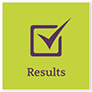 Deliver Results IntermediatePlan and PrioritiseFoundationalThink and Solve ProblemsFoundationalDemonstrate AccountabilityFoundational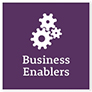 FinanceFoundationalTechnologyFoundationalProcurement and Contract ManagementFoundationalProject ManagementFoundational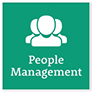 Manage and Develop PeopleFoundationalInspire Direction and PurposeFoundationalOptimise Business OutcomesFoundationalManage Reform and ChangeFoundationalNSW Public Sector Capability FrameworkNSW Public Sector Capability FrameworkNSW Public Sector Capability FrameworkGroup and CapabilityLevelBehavioural IndicatorsPersonal AttributesDisplay Resilience and CourageFoundationalBe open to new ideas and approachesOffer own opinion, ask questions and make suggestionsAdapt well to new situationsDo not give up easily when problems ariseStay calm in challenging situationsPersonal AttributesAct with IntegrityFoundationalBehave in an honest, ethical and professional wayTake opportunities to clarify understanding of ethical behaviour requirementsIdentify and follow legislation, rules, policies, guidelines and codes of conduct that apply to your roleSpeak out against misconduct, illegal and inappropriate behaviourReport apparent conflicts of interestPersonal AttributesManage SelfFoundationalBe willing to develop and apply new skillsShow commitment to completing work activities effectivelyLook for opportunities to learn from the feedback of othersPersonal AttributesValue DiversityFoundationalAcknowledge and be responsive to diverse experiences, perspectives, values and beliefsBe open to the inputs of othersWork to understand the perspectives of othersRelationshipsCommunicate
EffectivelyIntermediateFocus on key points and speak in 'Plain English'Clearly explain and present ideas and argumentsListen to others when they are speaking and ask appropriate, respectful questions Monitor own and others' non-verbal cues and adapt where necessary Prepare written material that is well structured and easy to follow by the intended audienceCommunicate routine technical information clearlyRelationshipsCommit to Customer ServiceFoundationalUnderstand the importance of customer serviceHelp customers understand the services that are availableTake responsibility for delivering services which meet customer requirements Keep customers informed of progress and seek feedback to ensure their needs are metShow respect, courtesy and fairness when interacting with customersRelationshipsWork CollaborativelyFoundationalWork as a supportive and co-operative team member, share information and acknowledge others' efforts Respond to others who need clarification or guidance on the job Step in to help others when workloads are highKeep team and supervisor informed of work tasksRelationshipsInfluence and
NegotiateFoundationalUtilise facts to support claimsHelp to find solutions that contribute to positive outcomesContribute to resolving differences with other staff or partiesRespond to conflict without worsening the situation and refer to a supervisor where appropriateKnow when to withdraw from a conflict situationResultsDeliver ResultsIntermediateComplete work tasks to agreed budgets, timeframes and standardsTake the initiative to progress and deliver own and team/unit work Contribute to allocation of responsibilities and resources to ensure achievement of team/unit goalsSeek and apply specialist advice when requiredResultsPlan and PrioritiseFoundationalPlan and coordinate allocated activitiesRe-prioritise own work activities on a regular basis to achieve set goalsContribute to the development of team work plans and goal settingUnderstand team objectives and how own work relates to achieving theseResultsThink and Solve ProblemsFoundationalFind and check information needed to complete own work tasks Identify and inform supervisor of issues that may impact on completion of tasks Escalate more complex issues and problems when these are identified Share ideas about ways to improve work tasks and solve problemsSuggest improvements to work tasks for the teamResultsDemonstrate AccountabilityFoundationalTake responsibility for own actionsBe aware of delegations and act within authority levels Be aware of team goals and their impact on work tasksFollow safe work practices and take reasonable care of own and others health and safetyEscalate issues when these are identifiedBusiness EnablersFinanceFoundationalUnderstand that government services budgets are limited and must only be used for intended purposesAppreciate the importance of accuracy and completeness in estimating costs as well as calculating and recording financial data and transactionsBe aware of financial delegation principles and processes Understand compliance obligations related to using resources and recording financial transactionsBusiness EnablersTechnologyFoundationalDisplay familiarity and confidence in the use of core office software applications or other technology used in roleUnderstand the use of computers, telecommunications, audio-visual equipment or other technologies used by the organisationUnderstand information, communication and document control policies and systems, and security protocols Comply with policies on acceptable use of technologyBusiness EnablersProcurement and Contract ManagementFoundationalComply with basic ordering, receipting and payment processes Apply basic checking and quality control processes to activities which support procurement and contract managementBusiness EnablersProject ManagementFoundationalPlan and deliver tasks in line with agreed schedulesCheck progress against schedules, and seek help to overcome barriersParticipate in planning and provide feedback about improvements to schedulesPeople ManagementManage and Develop PeopleFoundationalClarify work required, expected behaviours and outputsContribute to developing team capability and recognise potential in people Give support and regular constructive feedback that is linked to development needsIdentify appropriate learning opportunities for team membersRecognise performance issues that need to be addressed and seek appropriate advicePeople ManagementInspire Direction and PurposeFoundationalAssist team to understand organisational direction Ensure team members understand the organisation's, policies and services Ensure team members understand how their activities  align to business objectives and affect overall performanceRecognise and acknowledge team members' high quality workPeople ManagementOptimise Business OutcomesFoundationalKeep team members informed of the reasons for decisions so that this may inform their workEnsure that team members make effective use of resources to maximise business outcomesEnsure that team members understand and inform customers about processes, practices and decisions Ensure team members understand business principles to achieve work tasks effectivelyEnsure team goals and standards are metPeople ManagementManage Reform and ChangeFoundationalSupport change initiatives and assist staff to understand their purpose and impactShare information with team members to assist them to understand and manage uncertainty and changeRecognise barriers to change and support the team to accept and facilitate change